Chamada 0x/2023III Feira de Ciências Integradora da Fecipampa Campus Dom Pedrito APRESENTAÇÃOEsta chamada destina-se à inscrição de trabalhos para a III Feira de Ciências Integradora da Fecipampa Campus Dom Pedrito, que será realizada de forma presencial. Cabe observar que a feira do Campus Dom Pedrito é uma Feira Integradora, que ocorre de forma local e selecionará trabalhos para representarem o Campus Dom Pedrito na III Fecipampa, envolvendo os 10 (dez) Campi da UNIPAMPA1, ou seja, será uma Feira de abrangência estadual. Desse modo, por meio dos trabalhos selecionados, busca-se a representatividade local da Fecipampa - Campus Dom Pedrito para que, posteriormente, concorra com outros trabalhos a nível estadual.E o que é Fecipampa? A Fecipampa é uma ação do Programa de Feiras de Ciências da UNIPAMPA (Profecipampa), o qual visa institucionalizar, fomentar e sistematizar as Feiras de Ciências.Por meio dessa chamada, a Feira Integradora do Campus Dom Pedrito promoverá o desenvolvimento da Ciência pela comunidade local, incentivará a curiosidade científica, o raciocínio científico e a capacidade de inovação, contribuindo, assim, para a divulgação do conhecimento, considerando as especificidades locais/estaduais.OBJETIVOS ESPECÍFICOSPromover a divulgação e a popularização da ciência por meio de experiências científicas e tecnológicas, que estimulem a curiosidade e o pensamento crítico dos estudantes;Compartilhar o conhecimento científico por meio de trabalhos investigativos e experimentais, envolvendo ferramentas variadas, compreendendo o ensino formal e não formal;Promover a integração dos conhecimentos, que valorizem e estimulem a comunicação da Ciência por meio de ações interdisciplinares entre as quatro grandes áreas da Base Nacional Comum Curricular (BNCC): Linguagens e suas Tecnologias; a Matemática e suas Tecnologias; as Ciências da Natureza e suas Tecnologias e as Ciências Humanas e Sociais Aplicadas;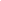 1	Mais	informações	podem	ser	obtidas	no	site	do Profecipampa: https://sites.unipampa.edu.br/profecipampa/. Acesso em 01 de jun de 2023.Promover e consolidar a realização de Feiras de Ciências municipais e intermunicipais, ampliando a interiorização e a popularização da Ciência;Propiciar melhorias no ensino das quatro grandes áreas da BNCC, relacionando os problemas da sociedade e estimulando a cultura indagativa e crítica dos estudantes;Contribuir para o surgimento de atividades mais inventivas e investigativas e, portanto, menos reprodutivas;Fomentar, por meio do diálogo entre professores, o entendimento da importância da atuação docente na alfabetização científica desde a Educação Infantil;Contribuir para o aperfeiçoamento de metodologias no ensino das Ciências e Matemática, por meio da articulação permanente entre Universidade-Escola- Comunidade em uma interação entre Ciência, Tecnologia e Inovação (CT&I);Contribuir para a divulgação dos avanços científicos relacionados à qualidade de vida e à sustentabilidade;Avaliar a qualidade científica dos trabalhos apresentados nas Feiras de Ciências, visando incentivar a metodologia científica desde os primeiros anos escolares;Contribuir para a superação das dificuldades atuais da rede pública de ensino e com os índices educacionais (IDEB, PISA, entre outros);Desenvolver ações para incentivar a participação de meninas nas feiras2, tendo por meta a realização de atividades que despertem nas meninas participantes das feiras o interesse pela Ciência, Tecnologia e Inovação;Incentivar o desenvolvimento de ações ou projetos na perspectiva inclusiva;Estimular o desenvolvimento de ações e projetos que proporcionem acessibilidade às pessoas com deficiência (PcD);Desenvolver ações em parceria com o Planetário da Unipampa;Credenciar trabalhos para a Fecipampa;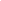 2 Menciona-se a participação de meninas em virtude do baixo índice de mulheres cientistas. Desse modo, incentiva-se a participação de meninas nas feiras de Ciências, a fim de que aumente a sua representatividade e participação.Contribuir na formação dos futuros licenciandos da Unipampa através de parceria com os programas Institucional de Bolsas de Iniciação à Docência (PIBID) e Residência Pedagógica (RP) da instituição.TRABALHOSSerão aceitos trabalhos relacionados com a área de Ciências da Natureza e Matemática. No entanto, é incentivado fortemente a relação com outras áreas do conhecimento (Ciências Humanas, Linguagens e Códigos e suas Tecnologias).Os trabalhos deverão apresentar um caráter investigativo, isto é, que a proposta surja de um problema bem delineado e que utilize procedimentos de coleta e análise de dados bem como apresente, ao final, os resultados observados. De preferência, que esse problema faça parte da realidade dos alunos e propicie argumentações e procedimentos científicos como competências em alunos(as) da Educação Básica.Os trabalhos não precisam, necessariamente, ser oriundos do conteúdo que está sendo trabalhado em sala de aula. Ou seja, podem ser inscritos trabalhos desenvolvidos a partir de projetos de ensino executados fora do ambiente da sala de aula, desde que possuam um(a) orientador(a) e contribuam, de modo geral, na formação integral dos estudantes da rede pública e privada de ensino. Outrossim, destaca-se que podem ser apresentados trabalhos por estudantes da Educação Especial que frequentam o serviço de Atendimento Educacional Especializado (AEE), com a orientação do professor da Educação Especial, que atua nesse espaço e/ou do professor da sala de aula comum. No caso de trabalhos que envolvam estudantes de mais de uma categoria (níveis de ensino diferentes), e os que frequentam o AEE, o professor deverá identificar o ano escolar de cada orientando e o trabalho deverá ser inscrito na categoria que tiver o maior número de alunos participantes.Serão aceitos trabalhos das seguintes categorias:Educação Infantil,Ensino Fundamental Anos Iniciais (1º ao 5º ano),Ensino Fundamental Anos Finais (6º ao 9º ano),Ensino Médio,Ensino Técnico Integrado (todos os cursos com formação de nível médio com formação em uma área, incluindo magistério),Educação de Jovens e Adultos (EJA),Educação Inclusiva.PARÁGRAFO ÚNICO – Os trabalhos devem ser de autoria de estudantes da Educação Básica e orientados por docentes da Educação Básica. Membros da equipe organizadora da Feira Integradora do Campus Dom Pedrito poderão apresentar sugestões de trabalhos, tirarem dúvidas sobre os conteúdos das chamadas, mas não poderão colaborar na elaboração e apresentação dos trabalhos. Além disso, nenhum dos membros da equipe organizadora da Feira Integradora do Campus Dom Pedrito deverá realizar a divulgação de trabalhos específicos, a divulgação dos trabalhos se dará somente de forma coletiva  e através das redes sociais oficiais.ETAPAS DA FEIRAA Feira de Ciências Integradora do Campus Dom Pedrito da UNIPAMPA possui duas etapas, a saber: inscrições e apresentação dos trabalhos selecionados.INSCRIÇÕES (PRIMEIRA ETAPA)As inscrições de trabalhos para a Feira deverão ser realizadas no período de 15 de	junho	a	05	de	julho	de 2023,	através	do	site:https://sites.unipampa.edu.br/profecipampa/feiras-integradoras/dom-pedrito/.Os municípios de abrangência da Feira Integradora de Dom Pedrito podem ser consultados no site: https://sites.unipampa.edu.br/profecipampa/fecipampa/abrangencia/. Destaca-se que até o final do período de inscrições novos municípios poderão ser incluídos, a partir de solicitações de equipes diretivas de escolas de município que não constem em nenhuma feira integradora.REQUISITOS PARA AS HOMOLOGAÇÕES DAS INSCRIÇÕESCada trabalho inscrito deverá, obrigatoriamente, ter um (a) professor (a) orientador(a), o(a) qual deve ser, necessariamente, professor(a) da Educação Básica. Cada professor (a) poderá orientar até cinco (05) trabalhos. Ainda poderá ter a colaboração de, no máximo, dois (02) co-o orientadores (as), que façam parte das atividades escolares (professores, monitores, estagiários, bolsistas, entre outros profissionais que não façam parte da equipe executora).Cada trabalho poderá ter no mínimo dois (02) e, no máximo, quatro (04) alunos.No ato da inscrição os trabalhos de todas as categorias deverão submeter um resumo do trabalho. O mesmo deve conter no mínimo 300 e, no máximo, 500 palavras e incluir: introdução, método, resultados e conclusões sobre o projeto, conforme ficha de avaliação (Anexo A).DA SELEÇÃO DOS TRABALHOS INSCRITOS Dos trabalhos inscritos serão selecionados até 49 trabalhos, respeitando, no mínimo, a representatividade de um trabalho por escola, dois por município e sete por categoria. Com exceção dos trabalhos das categorias educação infantil e anos iniciais do ensino fundamental, a avaliação do resumo (Anexo A) será o critério de seleção. Caso ocorram empates, a maior pontuação no critério Problematização e Complexidade (Anexo A) será o primeiro critério de desempate e o de Aceitabilidade e Relevância o segundo critério. Para as categorias educação infantil e anos iniciais do ensino fundamental, a avaliação será dada pela soma das notas do vídeo (Anexo B) e do resumo (Anexo A).A divulgação de trabalhos homologados será relizada até o dia 15 de julho de 2023 através do site: https://sites.unipampa.edu.br/profecipampa/feiras-integradoras/dom-pedrito/Os orientadores dos trabalhos homologados deverão enviar as autorizações dos responsáveis pelos estudantes menores de idade, para efeitos da publicação do  vídeo caso seja necessário.APRESENTAÇÃO DOS TRABALHOS SELECIONADOS A feira ocorrerá dia 01 de setembro de 2023, onde os trabalhos estarão expostos em local designado pela equipe da Feira Integradora do Campus Dom Pedrito, para acesso do público externo e para avaliação do comitê de avaliação dos trabalhos. CRITÉRIOS DE AVALIAÇÃO DOS TRABALHOSOs trabalhos de todas as categorias serão avaliados pelo resumo, pelo vídeo e pela apresentação oral realizada no dia da Feira. Os resumos serão avaliados com base na rubrica avaliativa, apresentada no Anexo A, os vídeos e a apresentação oral com a ficha do Anexo B. A pontuação do resumo terá peso de 20 %, o vídeo 30 % e apresentação oral 50 %. Caso ocorram empates, a pontuação na avaliação do resumo será o critério de desempate.No mínimo, dois avaliadores irão avaliar cada trabalho. A média das pontuações dos trabalhos ficará disponível para os professores orientadores dos trabalhos.Os instrumentos de avaliação buscam considerar, predominantemente, se o trabalho apresenta:um problema, descreve uma investigação autoral, explicita as relações entre os dados e as conclusões, e faz uso de bases teóricas, proporcionando novas ideias sobre o mundo natural, a partir do diálogo entre o conhecimento empírico e o científico;justificativas aceitáveis e relevantes para uma investigação ou atividade autoral e inovadora;dados que constituem evidências para os resultados apresentados;resultados e conclusões que são coerentes entre si;uma descrição das etapas de elaboração e dos resultados, tais como: etapas de desenvolvimento do trabalho, resultados da investigação, presença de uma questão central que os estudantes abordam no resumo e no vídeo; explicitação da produção de dados e do seu tratamento, apresentando uma conclusão coerente com a investigação realizada; como também o trabalho em equipe;Um alinhamento com os objetivos das chamadas do CNPq sobre a participação de estudantes com deficiência, transtornos globais do desenvolvimento e/ou altas habilidades/superdotação nos grupos de estudantes apresentadores de trabalho e participação de meninas nos grupos de estudantes apresentadores de trabalho.PREMIAÇÃO E CERTIFICAÇÃOSeleção de trabalhos por município para a Fecipampa: Serão selecionados até 14 trabalhos (2 por categoria). Caso uma categoria tenha menos de 2 trabalhos inscritos, as vagas remanescentes poderão ser remanejadas para categorias com maior número de trabalhos.O trabalho que tenha participação de estudantes com deficiência, transtornos globais do desenvolvimento e/ou altas habilidades/superdotação, com maior potencial de inclusão para educação, avaliado tanto pela presença e participação dos estudantes, quanto pela relevância da proposta apresentada para acessibilidade das pessoas com deficiência receberá o destaque Inclusivo.Os(as) professores(as) receberão certificados de orientação ou coorientação e os(as) alunos(as) receberão certificados de apresentadores(as) de trabalhos emitidos pela Pró-Reitoria de Extensão e Cultura da UNIPAMPA.Os(as) professores(as) participantes das atividades do Profecipampa 2023, receberão um certificado com a carga horária total de horas desenvolvidas.9. DATAS IMPORTANTESCONTATOAtravés do e-mail: dompedritofeiraintegradora@gmail.com CASOS OMISSOSOs casos omissos serão tratados pela Comissão Organizadora.ORGANIZADORESAlgacir José RigonAline Neutzling BrumAna Carolina Silva da SilvaAniara Ribeiro MachadoClayton Santos MelloDenise da Silva GoerchFranciele Braz de Oliveira CoelhoJanaína Viário CarneiroJéssica Solange Postiglioni TerterolaMaritza Costa MoraesRafael Lucyk MaurerSandra MadersVitor Mendes LipinskiWilson Simeoni JuniorDom Pedrito, 01 de junho de 2023.Anexo A: Ficha de avaliação do resumo dos trabalhos3.O trabalho avaliado refere-se a:(	) Educação Infantil,(	) Ensino Fundamental Anos Iniciais (1º ao 5º ano), (	) Ensino Fundamental Anos Finais (6º ao 9º ano), (	) Ensino Médio,(	) Ensino Técnico Integrado,(	) Educação de Jovens e Adultos (EJA),(     ) Educação inclusiva.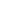 3Fundamentada no esquema de avaliação da qualidade do argumento de Stephen Edelston Toulmin, fazendo parte da pesquisa de mestrado de Andrea Carvalho Pereira.Anexo B: Ficha de avaliação do vídeo e da apresentação oral.O trabalho avaliado refere-se a:(	) Educação Infantil,(	) Ensino Fundamental Anos Iniciais (1º ao 5º ano),  (     ) Ensino Fundamental Anos Finais (6º ao 9º ano),(	) Ensino Médio,(	) Ensino Técnico Integrado,(	) Educação de Jovens e Adultos (EJA),(    ) Educação inclusiva.DatasAtividades15/06/2022Início do período de inscrição de trabalhos.05/07/2022Encerramento do período de inscrição de trabalhos.15/07/2022Homologação dos trabalhos inscritos para a III Feira de Ciências Integradora do Campus Dom Pedrito.01/09/2022Apresentação dos trabalhos04/09/2022Divulgação dos resultadosTítulo do TrabalhoNúmeroEscolaCritérioPontuaçãoPontuaçãoPontuaçãoDescriçãoDescriçãoProblematização e Complexidade000O resumo não explicita um problema, apenas descreve uma atividade.O resumo não explicita um problema, apenas descreve uma atividade.Problematização e Complexidade111O resumo apresenta o problema, mas não descreve a investigação realizada.O resumo apresenta o problema, mas não descreve a investigação realizada.Problematização e Complexidade222O resumo apresenta um problema, mas não aborda uma investigação autoral, pois os estudantes replicam resultados encontrados em outros trabalhos ou propostas de experimentação.O resumo apresenta um problema, mas não aborda uma investigação autoral, pois os estudantes replicam resultados encontrados em outros trabalhos ou propostas de experimentação.Problematização e Complexidade333O resumo apresenta o problema, descreve uma investigação autoral, mas não explicita as relações entre os dados e as conclusões.O resumo apresenta o problema, descreve uma investigação autoral, mas não explicita as relações entre os dados e as conclusões.Problematização e Complexidade444O resumo apresenta o problema, descreve uma investigação autoral e explicita as relações entre os dados e as conclusões.O resumo apresenta o problema, descreve uma investigação autoral e explicita as relações entre os dados e as conclusões.Problematização e Complexidade555O resumo apresenta o problema, descreve uma investigação autoral, explicita as relações entre os dados e as conclusões faz uso de bases teóricas proporcionando novas ideias sobre o mundo natural a partir do diálogo entre o conhecimento empírico e o científico.O resumo apresenta o problema, descreve uma investigação autoral, explicita as relações entre os dados e as conclusões faz uso de bases teóricas proporcionando novas ideias sobre o mundo natural a partir do diálogo entre o conhecimento empírico e o científico.Aceitabilidade e Relevância (Solidez)000O resumo não apresenta justificativas para realização da investigação ou atividade.O resumo não apresenta justificativas para realização da investigação ou atividade.Aceitabilidade e Relevância (Solidez)111O resumo apresenta justificativas inconsistentes para uma avaliação sobre a relevância da investigação ou da atividade.O resumo apresenta justificativas inconsistentes para uma avaliação sobre a relevância da investigação ou da atividade.Aceitabilidade e Relevância (Solidez)222O resumo apresenta justificativas aceitáveis, mas não relevantes e/ou adequadas para uma investigação ou atividade autoral e inovadora.O resumo apresenta justificativas aceitáveis, mas não relevantes e/ou adequadas para uma investigação ou atividade autoral e inovadora.Aceitabilidade e Relevância (Solidez)333O resumo apresenta justificativas aceitáveis e relevantes para uma investigação ou atividade autoral e inovadora.O resumo apresenta justificativas aceitáveis e relevantes para uma investigação ou atividade autoral e inovadora.Coerência e Suficiência Sim = 2Parcialmente = 1Não = 0012Os dados constituem evidências para os resultados apresentados?Os dados constituem evidências para os resultados apresentados?Coerência e Suficiência Sim = 2Parcialmente = 1Não = 0012Os resultados e as conclusões são coerentes entre si?Os resultados e as conclusões são coerentes entre si?Coerência e Suficiência Sim = 2Parcialmente = 1Não = 0012São descritas circunstâncias específicas em que os resultados são válidos?São descritas circunstâncias específicas em que os resultados são válidos?Escore Final (máximo 14,0)Escore Final (máximo 14,0)Escore Final (máximo 14,0)Escore Final (máximo 14,0)Escore Final (máximo 14,0)Comentário avaliador(a):Nome do(a) avaliador(a):Título do TrabalhoNúmeroEscolaCRITÉRIO AVALIADONOTASNOTASNOTASNOTASNOTASNOTASNOTAS01223451. ELABORAÇÃO E RESULTADOS DO TRABALHO (PESO DE 90 %)1. ELABORAÇÃO E RESULTADOS DO TRABALHO (PESO DE 90 %)1. ELABORAÇÃO E RESULTADOS DO TRABALHO (PESO DE 90 %)1. ELABORAÇÃO E RESULTADOS DO TRABALHO (PESO DE 90 %)1. ELABORAÇÃO E RESULTADOS DO TRABALHO (PESO DE 90 %)1. ELABORAÇÃO E RESULTADOS DO TRABALHO (PESO DE 90 %)1. ELABORAÇÃO E RESULTADOS DO TRABALHO (PESO DE 90 %)1. ELABORAÇÃO E RESULTADOS DO TRABALHO (PESO DE 90 %)1.1 Registro das etapas de desenvolvimento do trabalho.1.2 Resultados da investigação.1.3 Presença de uma questão central que os(as) alunos(as) abordam no resumo e no vídeo.1.4 Explicitação da coleta de dados e do seu tratamento, apresentando uma conclusão coerente com a investigação realizada.1.5 Todos os inscritos no trabalho estão, efetivamente, aparecendono vídeo e possuem atividades significativas no trabalho, configurando um trabalho colaborativo?Pontuação – Critério 1Pontuação – Critério 1Pontuação – Critério 1Pontuação – Critério 1Pontuação – Critério 1Pontuação – Critério 1Pontuação – Critério 12. ALINHAMENTO OS OBJETIVOS DA CHAMADA 06/2022 do CNPq (Peso de 10 %)2. ALINHAMENTO OS OBJETIVOS DA CHAMADA 06/2022 do CNPq (Peso de 10 %)2. ALINHAMENTO OS OBJETIVOS DA CHAMADA 06/2022 do CNPq (Peso de 10 %)2. ALINHAMENTO OS OBJETIVOS DA CHAMADA 06/2022 do CNPq (Peso de 10 %)2. ALINHAMENTO OS OBJETIVOS DA CHAMADA 06/2022 do CNPq (Peso de 10 %)2. ALINHAMENTO OS OBJETIVOS DA CHAMADA 06/2022 do CNPq (Peso de 10 %)2. ALINHAMENTO OS OBJETIVOS DA CHAMADA 06/2022 do CNPq (Peso de 10 %)2. ALINHAMENTO OS OBJETIVOS DA CHAMADA 06/2022 do CNPq (Peso de 10 %)Sim (5)Não (0)2.1 Participação de estudantes com deficiência, transtornos globais do desenvolvimento e/ou altas habilidades/superdotação nos grupos de estudantes apresentadores de trabalho.2.1 Participação de estudantes com deficiência, transtornos globais do desenvolvimento e/ou altas habilidades/superdotação nos grupos de estudantes apresentadores de trabalho.2.1 Participação de estudantes com deficiência, transtornos globais do desenvolvimento e/ou altas habilidades/superdotação nos grupos de estudantes apresentadores de trabalho.2.1 Participação de estudantes com deficiência, transtornos globais do desenvolvimento e/ou altas habilidades/superdotação nos grupos de estudantes apresentadores de trabalho.2.1 Participação de estudantes com deficiência, transtornos globais do desenvolvimento e/ou altas habilidades/superdotação nos grupos de estudantes apresentadores de trabalho.2.1 Participação de estudantes com deficiência, transtornos globais do desenvolvimento e/ou altas habilidades/superdotação nos grupos de estudantes apresentadores de trabalho.2.2 As meninas que constam como apresentadoras estão realizando atividades significativas no trabalho.2.2 As meninas que constam como apresentadoras estão realizando atividades significativas no trabalho.2.2 As meninas que constam como apresentadoras estão realizando atividades significativas no trabalho.2.2 As meninas que constam como apresentadoras estão realizando atividades significativas no trabalho.2.2 As meninas que constam como apresentadoras estão realizando atividades significativas no trabalho.2.2 As meninas que constam como apresentadoras estão realizando atividades significativas no trabalho.Pontuação – Critério 2Pontuação – Critério 2Pontuação – Critério 2Pontuação – Critério 2Pontuação – Critério 2Pontuação – Critério 2Pontuação – Critério 21 (peso 0,90)1 (peso 0,90)1 (peso 0,90)3 (peso 0,10)3 (peso 0,10)3 (peso 0,10)3 (peso 0,10)Pontuação por critérioEscore por critério (pontuação vezes peso)Escore Final (máximo 23,5)Escore Final (máximo 23,5)Escore Final (máximo 23,5)Escore Final (máximo 23,5)Comentário avaliador(a):Nome do(a) avaliador(a):